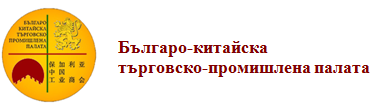 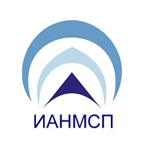 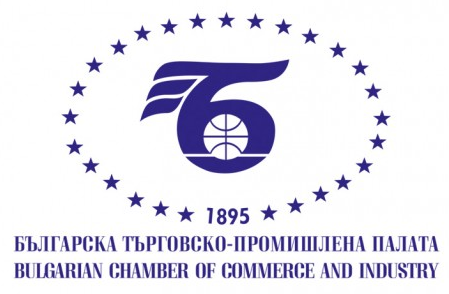 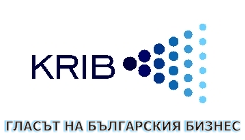 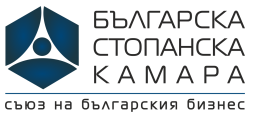 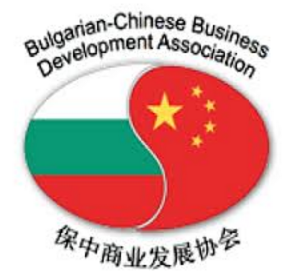 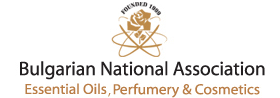 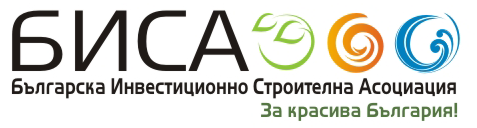 Регистрационна формаСпециализирано обучение-семинарна тема: „Как да правим успешен бизнес с Китай? Практически съвети и възможности за ефективно сътрудничество”Моля, отбележете на кое обучение смятате да участвате?Участието в обучението е безплатно!Попълнете регистрационната форма следва да изпратете на имейл: office@bccci.net и/или i.iliev@bccci.net  Допълнителна информация може да получите от г-н Иво Илиев, БКТПП, тел.: +359 887 07 93 27 и имейл: i.iliev@bccci.netОбученияОбученияОбученияОбученияОбученияПловдивСтара ЗагораБургасВарнаСофия□□□□□ФирмаПредмет на дейностАдрес Тел.E-mailИнтернет страницаИме на участник